Ai Dirigenti/Direttori/Responsabili delle Unità Organiche e Strutture del CNROGGETTO: Procedura SIPER conto terzi – Riapertura e modalità anni 2018 e 2019.Si trasmette la Direttiva (All. 1) predisposta dall’Ufficio Gestione delle Risorse Umane relativa alla riapertura della procedura SIPER conto terzi ed alle nuove modalità di invio delle richieste di riconoscimento delle relative spettanze al personale. Per eventuali chiarimenti in merito a quanto previsto dalla presente circolare, le Segreterie delle Strutture in indirizzo potranno inviare le loro istanze all’indirizzo email aspettative@cnr.it.							IL DIRETTORE GENERALE____________________________________Allegato:Direttiva “Procedura SIPER conto terzi – Riapertura e modalità anni 2018 e 2019”.Manuale operativo                                                                       Circolare n. 04 / 2021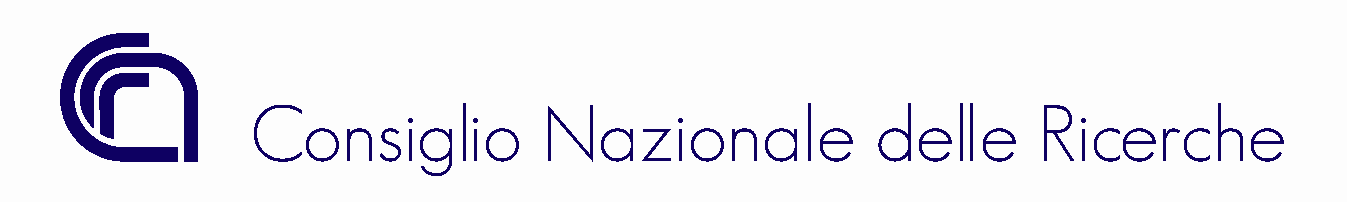          Direzione Generale17 marzo 2021